Пи Ти еМ И НТЕРНЕШЪНЪЛ   БЪЛГАРИЯ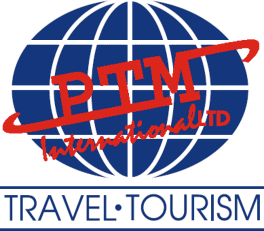 СОФИЯ, ул. ”Княз Борис I” N 42       Тел: 02/ 951 69 75     Тел./факс:  02/ 951 59 53E-mail: info@ptmitourism.com        Website:  www.ptmitourism.com       Mobile:  0888 642 622ЕКСКУРЗИИ – (01.01.2017 – 31.12.2017)Екскурзии на английски езикN.B. Цената на лодките за разглеждане на Синята пещера не е включена в цената на екскурзиятаЕкскурзии на руски езикN.B. Цената на лодките за разглеждане на Синята пещера не е включена в цената на екскурзиятаСИЦИЛИЯ – Поцало – в. Етна – Модика  /Сряда, Петък, Неделя/ПРОМОЦИЯ СЕМЕЙНО ПЪТУВАНЕ - 2-ма родители с 1 или 2 деца от 4-13 г. - децата заплащат по 33 евро/ 65 лв.     Екскурзията е на английски ези, при група над 15 души може да е на руски език. Информацията за това се получава предния ден в хотела.Екскурзията няма да се провежда на 25.12.16, 1.01.2017, 9.01.2017, 14.01.2017,  10.02.2017, 31.03.2017, 14.04.2017СИЦИЛИЯ – Сиракуза и Марзамеми /Сряда и събота, при записани 15 туристи/ПРОМОЦИЯ СЕМЕЙНО ПЪТУВАНЕ - 2-ма родители с 1 или 2 деца от 4-13 г. - децата заплащат по 70 евро  / 138 лв.Екскурзията няма да се провежда на 25.12.16, 1.01.2017, 9.01.2017, 14.01.2017.ЕкскурзияДен на провежданеЦена на възрастен - €/леваЦена на дете - €/леваВалета – полудневна Понеделник39.00/76лв.22.00/43лв.Круиз по Голямото пристанище - полудневна Понеделник /Четвъртък31.00/61лв.20.00/39лв.Мдина – целодневна (вкл. обяд)Вторник49.00/96лв.29.50/58лв.Гозо + храмовете Ggantija целодневна  Сряда/събота58.00/114лв.38.00/75лв.Casa Rocca Picola и Valletta Living History (аудиовизуално шоу) - полудневнаСряда29.00/57лв.20.00/39лв.Валета  + посещение на „Malta Experience” – полудневна /сутрин/Четвъртък37.00/73лв.22.00/43лв.Синята пещера + Каменното наследство – полудневна Петък29.00/57лв.19.00/37лв.Храмовете & Синята пещера - целодневна  Петък54.00/106лв.32.50/64лв.Мдина – полудневна /сутрин/Събота30.00/59лв.19.00/37лв.Трите града- полудневна /сутрин/Неделя31.00/61лв.20.00/39лв.ЕкскурзияДен на провежданеЦена на възрастен - €/леваЦена на дете - €/леваВалета  + посещение на „Malta Experience” – полудневна. Октомври до Юни – следобед. Юли до Септември - сутринПонеделник37.00/73лв.15.00/30лв.Мдина – целодневнаВторник48.00/94лв.21.00/41лв.Мдина – полудневна /сутрин/Вторник25.00e/49лв.08.50/17лв.Трите града- полудневна /сутрин/Сряда29.00/57лв.14.00/27лв.Круиз по Голямото пристанище - полудневна /следобед/Сряда30.00/59лв.12.00/24лв.Гозо + храмовете Ggantija целодневна  Четв./Събота59.00/116лв.21.00/41лв.Атракционен парк Playmobil - полудневнаЧетвъртък27.00/53лв.15.00/29лв.Селището на Попай – целодневнаПетък21.00/41лв.10.00/20лв.Храмовете Hagar Qim + Каменното наследство + местен пазар - целодневна Петък54.00/106лв.21.00/41лв.Храмовете Hagar Qim + Каменното  наследство – полудневна - сутринПетък25.00/49лв.08.50/17лв. Синята пещера + селището Marsaxlokk - полудневна /сутрин/Неделя27.00/53лв.12.00/24лв.Възрастен- €/леваДете4 – 13г - €/леваДеца под4г – €/лева137.00/269лв.105.00/206лв.11.00/22лв.Възрастен€/леваДете4 – 13 г.€/леваДеца под4г – €/лева163.00/320лв.136.00/267лв.11.00/22лв.